Se enfrentarán por tercera en la Liga de Campeones Concacaf Scotiabank SCCL. Anteriormente lo hicieron en los 4tos de Final en 2008/09 en donde Santos Laguna (MEX) ganó la serie con un marcador global (5-4). Detalles de los partidos: CF Montreal 2-0 Santos Laguna (Eduardo Rodríguez 4’ y 76’), Olympic Stadium, Montreal (CAN), Partido de ida (25 FEB 2009).Santos Laguna 5-2 CF Montreal (Christian Benítez 15’, Matías Vuoso 53’ y 73’ y Carlos Darwin Quintero 90+2 y 90+3; Roberto Brown 23’ y Eduardo Rodríguez 37’), Estadio Corona de Torreón (MEX), partido de vuelta (6 MAR 2009).Eduardo Sebrango Rodríguez (CUB) es el máximo goleador en la serie entre CF Montreal y Santos Laguna y es el máximo anotador de CF Montreal en la serie vs.  Santos Laguna (3). Por su parte, Matías Vuoso (ARG) y Carlos Darwin Quintero (COL) son los goleadores (2) del equipo mexicano frente al equipo canadiense.Hasta ahora, se han disputado 28 partidos entre clubes de México y Canadá en SCCL desde su cambio de formato en 2008/09 (Champions Era). Los clubes mexicanos lograron 13 victorias, 6 derrotas y 9 empates. Toronto FC (5) y CF Montreal (1) son los únicos equipos canadienses que han logrado victorias contra rivales mexicanos.	En los partidos de ida de la Fase KO en la SCCL (Era) entre rivales mexicanos y canadienses siempre anotó goles el equipo que fue local. Hasta la fecha, se han jugado 10 partidos de ida entre equipos de México y Canadá en la SCCL (3 victorias por lado y 4 empates).Destacados de SANTOS LAGUNA en la historia de la SCCL:Está participando por 10ª vez en la Liga de Campeones de Concacaf (incluyendo la antigua Copa de Campeones). El club de Torreón jugará por séptima vez en la SCCL (Champions ERA) la última vez que participó fue en 2019. Club Santos Laguna está participando en la SCCL 2022, después de haber logrado el subcampeonato en el Torneo Guardianes 2021 de la Liga MX Las mejores participaciones en la historia de la SCCL fueron en 2011/12 y 2012/13 cuando logró ser subcampeón. En ambas finales cayó frente a CF Monterrey (MEX) dirigido en aquel entonces por Víctor Manuel Vucetich (MEX), primero 3-1 en el marcador global, y luego por 4-2. Santos Laguna es el equipo con más goles anotador de la historia de la competición (140) desde su cambio de formato en la edición 2008/09 (Champions Era). Además, es el 2do equipo con más partidos jugados (58) detrás de Cruz Azul con (63). El entrenador Pedro Caixinha (POR), Campeón de la Copa MX (Apertura 2014), Liga MX (Clausura 2015) y trofeo Campeón de Campeones (2014/15) en su primera etapa en el club entre 2012 y 2015, fue el director técnico que logró el último subcampeonato para Santos Laguna en SCCL 2012/13. Récord de Pedro Caixinha en 2012/13 y 2015/16: 7 PJ: 3PG-2PE-2PP (52.4% de eficacia).Obtuvo el 72.2% de los puntos vs. equipos de Canadá en SCCL (Champions Era). Cumplirá 7 partidos vs. rivales de Canadá en la SCCL (Champions Era). Se ha enfrentado a CF Montreal (QF 2008/09) y Toronto FC (SF 2011/12 y Grupo 1 2012/13). Récord: 6 PJ:  4PG-1PE-1PP.Ha logrado 3 victorias consecutivas vs. equipos canadienses en SCCL, todas frente a Toronto FC: 6-2 y 1-3 (en las Semifinales de SCCL 2011/12) y 1-0 (en el Grupo 1 de la edición 2012/13). Su única derrota vs. Un rival de Canadá fue contra CF Montreal en el partido de ida de los cuartos de final en 2008/09. CF Montreal 2-0 Santos Laguna (Eduardo Rodríguez 4’ y 76’), Olympic Stadium, Montreal (CAN), (25 FEB 2009).Club Santos Laguna tiene una racha de 19 juegos invicto jugando de local en la SCCL (16PG-3PE). Su última derrota en casa fue vs. Cruz Azul, en la 4tos de Final 2010/11: 1-3 (Christian Benítez; Emanuel Villa x2 y Christian Giménez). Esta fue la única derrota de local de Santos Laguna en 33 partidos en la historia de la SCCL (88.9% de eficacia).Brian Lozano (URU), actual jugador de Santos Laguna fue campeón de la SCCL en 2015/16 jugando para el Club América (2 partidos). El centrocampista participó en el 2019 con Santos Laguna logrando anotar 2 goles en 5 apariciones.Leonardo Suárez (ARG), Fue finalista en la SCCL 2021 con el Club América (MEX). No tuvo participación en la final vs. Rayados, pero estuvo presente en las últimas 2 ediciones con 9 presencias y 2 goles (anotó 1 gol en 5 partidos en 2020, un gol en 4 juegos en 2021).APARICIONES TOTALES (incluye la antigua Copa de Campeones de Concacaf): 10 (1995, 1997, 2002, 2008/09, 2010/11, 2011/12, 2012/13, 2015/16, 2019 y 2022). MEJOR RESULTADO: Subcampeón en  2011/12 y 2012/13.ÚLTIMA PARTICIPACIÓN: Semifinales de 2019.DEBUT EN TORNEO DE CLUBES DE CONCACAF: Empató (1-1) vs. Real España HON (Raúl Dolmo; Antonio González) por la Primera Ronda de la Copa de Campeones de la Concacaf de 1995, 19 de abril de 1995 en el Estadio Francisco Morazán de San Pedro Sula.DEBUT EN LA SCCL ERA: 2008/09: triunfo (3-2) vs. Municipal -GUA- (Gregorio Torres, Christian Benítez y Matías Vuoso; Guillermo Ramírez y Mario Acevedo) en el Grupo D en 2008/09, Estadio Corona (17 SEP 2008). RÉCORD GLOBAL (incluye la antigua Copa de Campeones de Concacaf): PJ-67 PG-37 PE-11 PP-19 (GF-155 GC-85). 60.7% de efectividad. RÉCORD EN SCCL ERA: PJ-58 PG-34 PE-8 PP-16 (GF-140 GC-69). 63.2% de efectividad.RÉCORD GLOBAL DE LOCAL: PJ-33 PG-28 PE-4 PP-1 (GF-110 GC-28). 88.9% de efectividad.MÁXIMOS GOLEADORES CHAMPIONS ERA: Carlos Darwin Quintero (COL) 17 goles, Oribe Peralta (MEX) 12 y Hércules Gómez (USA) 9.MÁXIMOS ANOTADORES EN OCTAVOS DE FINAL (Champions Era): Javier Correa (ARG) 3, Julio Furch (ARG) 2 y Marlos Moreno (COL) 2.MÁXIMOS ANOTADORES POR TEMPORADA (+ de 1 gol) en Champions Era: Christian Benítez (ECU) 5 en 2008/09, José María Cárdenas (MEX) 5 en 2010/11, Oribe Peralta (MEX) 7 en 2011/12, Carlos Darwin Quintero (COL) 6 en 2012/13, Djaniny (CPV) 4 en 2015/16 y Julio Furch (ARG) 5 en 2019.JUGADORES CON MÁS PRESENCIAS (Champions Era): Iván Estrada (MEX) 31, Oribe Peralta (MEX) 29, Carlos Darwin Quintero (COL) 28.HAT-TRICKS EN SCCL Champions Era (3): Agustín Herrera (MEX), Carlos Quinteros (COL) y Javier Correa (ARG). Cuatro goles en la SCCL: José María Cárdenas (MEX) vs. Joe Public, Grupo B en 2010/11.DOBLETES EN LA SCCL (18): Carlos Quintero (COL) x3, Hércules Gómez (USA) x2, Oribe Peralta (MEX) x2, Djaniny (CPV), Matías Vuoso (ARG), Christian Suárez (ECU), Daniel Ludueña (ARG), Christian Benítez (ECU), Julio Furch (ARG), Martín Bravo (ARG), Juan Pablo Rodríguez (MEX), Jesús Alonso Escoboza (MEX), José Reyes (MEX) y Brian Lozano (URU).ÚLTIMO DOBLETE EN LA SCCL: Julio Furch (ARG) vs. Tigres UANL (MEX) en la victoria 3-2 en las Semifinales, (10 ABR 2019).GOLEADOR MÁS JOVEN EN LA SCCL: Jesús Alonso Escoboza (MEX) vs. Colorado Rapids (USA) a los 18 años, 8 meses y 28 días en la victoria 2-0 por el Grupo B en 2011/12.GOLEADOR MÁS VETERANO EN LA SCCL: Rodrigo Ruíz (CHI) vs. Municipal (GUA) a los 38 años, 5 meses y 10 días en la victoria 6-1 por el Grupo B en 2010/11. ÚLTIMO TRIUNFO CON MÁS GOLES A FAVOR: (5-0) vs CD Marathón -HON- (Marlos Moreno, Julio Furch, Ulises Rivas, Eduardo Aguirre y Diego De Buen Juárez), octavos de final 2019, Estadio Corona (27 FEB 2019). TRIUNFO CON MÁS GOELS EN LA SCCL:  6–0 vs. Isidro Metapán (SLV) en la Liga de Campeones de la Concacaf 2011/12.DERROTA CON MÁS GOLES EN CONTRA: 4-1 vs. Los Ángeles Galaxy (USA) en la antigua Copa de Campeones de 1997.DEFINICIONES POR PENALES EN LA SCCL: (0). GANADA: 0. PERDIDA: 0.Santos Laguna ha anotado en 46 partidos, en 12 no pudo marcar goles, en 20 no encajó goles y en 38 partidos concedió goles  y tiene 3 empates 0-0.RÉCORD EN LOS JUEGOS DE IDA EN FASE KO DE SCCL: PJ-18 PG-7 PE-4 PP-7. 46.3% de efectividad.Destacados de CF MONTREAL en la historia de la SCCL:Su mejor resultado lo logró en la SCCL 2014/15 cuando enfrentó en la final Club vs. El América (MEX). En la final, perdió con un marcador global (5-3) Montreal, dirigido por Frank Klopas (USA) tenía entre jugadores destacados a Ignacio Piatti (ARG), Andrés Romero (ARG) y Maco Di Vaio (ITA).Ganó 1 de los 8 encuentros vs. rivales de la Liga MX en la SCCL. La única victoria la logró vs. Santos Laguna (MEX) por 2-0 (Eduardo Rodríguez x2), Olympic Stadium de Montreal (CAN), partido de ida cuartos de final 2008/09 (25 FEB 2009). El resto fueron 4 empates y 3 derrotas. Se ha enfrentado a Atlante, Santos Laguna, Pachuca y Club América.Nunca ha podido ganar un partido de visitante contra rivales mexicanos en la SCCL: perdió 2-1 vs. Atlante (Grupo C 2008/09), 5-2 vs. Santos Laguna (QF 2008/09), y empates 2-2 vs. Pachuca (QF 2014/15) y 1-1 vs. Club América (Final 2014/15).Obtuvo el 57.1% de los puntos en los partidos de ida de una fase de eliminación directa en la SCCL (3PG-3PE-1PP). No ha podido ganar en los últimos 3 partidos de apertura de una fase: 1-1 vs. Club América MEX (Final 2014/15), 2-2 vs. Deportivo Saprissa CRC (R16 2020) y 1-2 vs. Olimpia HON (QF 2020).El 65.7% de los goles marcados por CF Montreal en SCCL fueron en los primeros tiempos de juego (25 de 38). El equipo canadiense mantuvo la portería  invicta en el 42.8% de los partidos en la SCCL (12 de 28).Los 38 goles anotados en la SCCL han sido anotados por jugadores de (Alemania, Antigua & Barbuda, Argelia, Argentina, Canadá, Cuba, Estados Unidos, Francia, Honduras, Italia, Nigeria y Canadá).Rommel Quioto (HON) Ha jugado en 18 partidos en la SCCL con 5 goles entre 2014/15 (5 partidos y 2 goles), 2015/16 (3 juegos) y 2016/17 (2 juegos y 2 goles) con el CD Olimpia de Honduras; 2019 (4 juegos) con Houston Dynamo USA; y 2020 (4 partidos y 1 gol) con CF Montreal CAN. El delantero hondureño fue el máximo goleador del club en la MLS en 2021. Además, anotó el único gol en la final de la Canadian Championship Premier League 2021 vs. Toronto FC.Víctor Wanyama (KEN) Jugó dos partidos en la SCCL 2020. El mediocampista nacido en Nairobi, Kenia, fue subcampeón de la UEFA Champions League 2018/19 con Tottenham Hotspur (ENG).Ballou Tabla (CIV) con sus dos goles vs. HFX Wanderers en los cuartos de final de la Canadian Championship Premier League 2021 fue el máximo anotador de CF Montreal (2) que les ayudó para clasificar a la SCCL 2022.APARICIONES: 5° (2008/09, 2013/14, 2014/15, 2020 y 2022).MEJOR RESULTADO: Subcampeón en 2014/15ÚLTIMA PARTICIPACIÓN: 4tos de Final de 2020.DEBUT EN LA SCCL: Triunfo 1-0 vs. Real Estelí -NCA- (Joey Gjertsen) en la Ronda Preliminar, Olympic Stadium Montreal (27-AGO-2008).MÉTODO DE CLASIFICACIÓN: Campeón de la Canadian Championship Premier League 2021.RÉCORD EN LA SCCL: PJ-28 PG-12 PE-9 PP-7 (GF-38 GC-33). 53.6% de efectividad.RÉCORD DE VISITANTE: PJ-14 PG-4 PE-5 PP-5 (GF-21 GC-25). 40.5% de efectividad.MÁXIMOS GOLEADORES EN LA SCCL: Roberto Brown (PAN) y Marco Di Vaio (ITA) 4 goles, Anthony Donatelli (USA) 3.MÁXIMOS ANOTADORES EN OCTAVOS DE FINAL: Orji Okwonkwo (NGA) y Rommel Quioto (HON) 1 gol vs. Deportivo Saprissa (CRC) en 2020.MÁXIMOS ANOTADORES POR TEMPORADA (+ de 1 gol): Roberto Brown (PAN) con 4 en 2008/09 y Marco Di Vaio (ITA) con 4 en 2014/15.JUGADORES CON MÁS PRESENCIAS: Evan Bush (USA) 13, Leonardo Di Lorenzo (ARG), Dilly Duka (USA) y Joey Gjertsen (USA) 10.HAT-TRICKS EN SCCL (0): DOBLETES EN SCCL (5): Roberto Brown (PAN), Tony Donatelli (USA), Eduardo Sebrango (CUB), Marco Di Vaio (ITA) y Dilly Duka (USA).ÚLTIMO DOBLETE EN SCCL: Dilly Duka (USA) empate 2-2 vs. Pachuca (MEX) cuartos de final (25-FEB-2015).GOLEADOR MÁS JOVEN EN SCCL: Orji Okwonkwo (NGA) a los 22 años, 1 mes y 1 día, en el empate 2-2 vs. Deportivo Saprissa (CRC) octavos de final (20-FEB-2020).GOLEADOR MÁS VETERANO EN SCCL: Marco Di Vaio (ITA) a los 38 años, 2 meses y 3 días, triunfo 1-0 vs. New York Red Bulls (USA) Grupo 3,  (18-SEP-2014).TRIUNFO CON MÁS GOLES: 1-4 vs. Joe Public -TRI- (Kerry Noray; Rocco Placentino, Tony Donatelli x2 y Peter Byers), Grupo C de la edición 2008/09, Macoya (8-OCT-2008).DERROTA CON MÁS GOLES EN CONTRA: (5-2) vs. Santos Laguna MEX (Christian Benítez 15’, Matías Vuoso 53’ y 73’ y Carlos Darwin Quintero 90+2 y 90+3; Roberto Brown 23’ y Eduardo Rodríguez 37’), Estadio Corona de Torreón (MEX), partido de vuelta, 4tos de final, (6 MAR 2009).DEFINICIONES POR PENALES EN SCCL: (0). GANADA: 0. PERDIDA: 0.Ha logrado anotar en 23 partidos, solo en 5 juegos no pudo marcar goles, 12 partidos sin conceder goles, encajó goles en 16 partidos y 3 empates 0-0.RÉCORD EN LOS PARTIDO DE IDA EN FASE KO SCCL: PJ-7 PG-3 PE-3 PP-1. 57.1% de efectividad.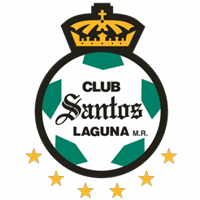 MEX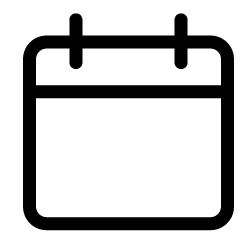 15 FEBCAN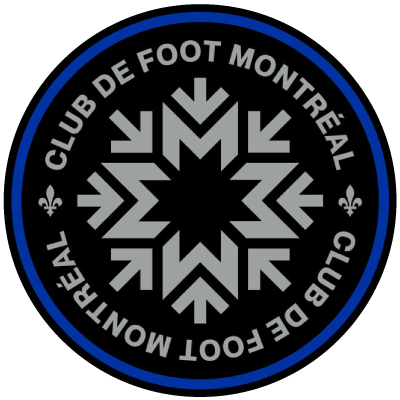 MEX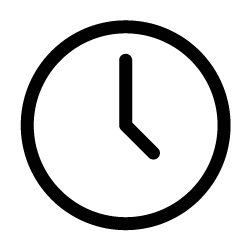 10 PM ETCANSANTOS LAGUNA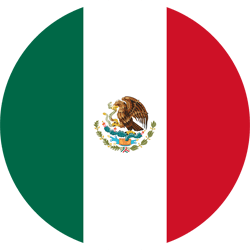 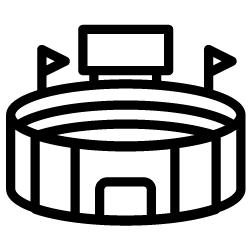 Estadio Corona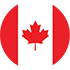 CF MONTREALROUND OF 16 - WEEK 1 - Concacaf Champions League 2022 ROUND OF 16 - WEEK 1 - Concacaf Champions League 2022 ROUND OF 16 - WEEK 1 - Concacaf Champions League 2022 ROUND OF 16 - WEEK 1 - Concacaf Champions League 2022 ROUND OF 16 - WEEK 1 - Concacaf Champions League 2022 ROUND OF 16 - WEEK 1 - Concacaf Champions League 2022 FACTS  SANTOS LAGUNA (MEX)CF MONTREAL (CAN)